ŽivotopisDr sc Zdravka Poljaković, redovni profesor Medicinskog fakulteta Sveučilišta u Zagrebu, spec. Neurolog s užom specijalizacijom iz intenzivne neurologijeRođena sam u Zagrebu gdje sam završila osnovnu i srednju školu (jezičnu  i srednju muzičku školu) i Medicinski fakultet. 1992. godine započinjem specijalizaciju iz neurologije na KBC Zagreb, Klinici za neurologiju, a od 1996. godine zaposlena sam na Klinici kao specijalist neurolog u Centru za epilepsiju Ministarstva zdravlja RH i odjelu za epilepsiju i paroksizmalne poremećaje svijesti. Od 2005. godine Pročelnik sam Zavoda za intenzivno liječenje Klinike za neurologiju, a od 2007. i osnivač i voditelj današnjeg Referentnog centra za intenzivnu neurologiju i endovaskularno liječenje moždanog udara i krvožilnih malformacija CNSa MZRH. 2010 godine postajem uži specijalista iz područja intenzivne neurologije, što je, uz epileptologiju, i područje mojeg stručnog interesa u neurologiji. Od 2012 godine obnašam i dužnost Pročelnika Katedre. Jedan sam od članova multidisciplinarnog tima u provedbi Nacionalne strategije za moždani udar u sklopu koje je uspostavljena mreža neurointervencija u RH kao i nacionalni registar za moždani udar. Predsjednik sam Hrvatskog neurološkog društva u sklopu Hrvatskog liječničkog zbora, te voditelj jedinog Specijaliziranog centra za liječenje moždanog udara akreditiranog od Europske organizacije za moždani udar u Hrvatskoj. Organizator sam i pozvani predavač brojnih nacionalnih i međunarodnih tečajeva i kongresa, kao i autor više od 150 publikacija i udžbenika iz područja intenzivne neurologije, cerebrovaskularnih bolesti i epileptologije.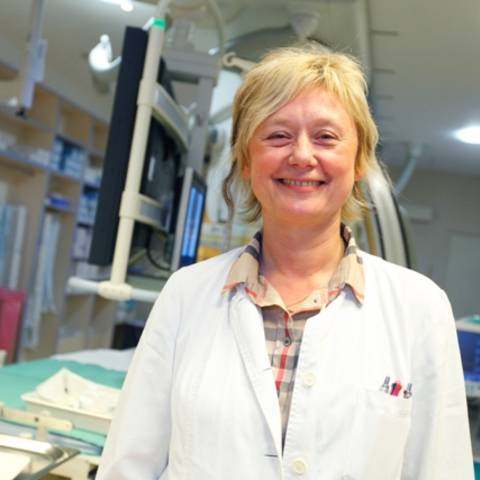 